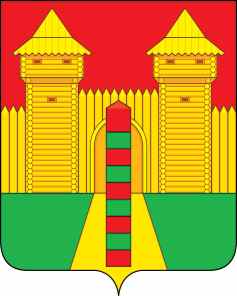 АДМИНИСТРАЦИЯ  МУНИЦИПАЛЬНОГО  ОБРАЗОВАНИЯ «ШУМЯЧСКИЙ  РАЙОН» СМОЛЕНСКОЙ  ОБЛАСТИРАСПОРЯЖЕНИЕот 18.11.2021г. № 407-р        п. ШумячиВ соответствии с Федеральным законом от 22.10.2004 г. № 125-ФЗ «Об архивном деле в Российской Федерации» и на основании Положения об Архивном отделе Администрации муниципального образования «Шумячский район» Смоленской области, утвержденным постановлением Администрации муниципального образования «Шумячский район» от 01.02.2019 г.  № 361. Утвердить прилагаемый график согласования номенклатур дел, упорядочения и передачи документов учреждениями в Архивный отдел Администрации муниципального образования «Шумячский район» Смоленской области на 2022 год.2. Контроль за исполнением настоящего постановления возложить на  управляющего делами Администрации муниципального образования «Шумячский район» Смоленской области И.В. Кулешову.Глава муниципального образования«Шумячский район» Смоленской области                                                А.Н. ВасильевГ Р А Ф И Ксогласования номенклатур дел, упорядочения и передачи документов организаций в Архивный отделАдминистрации муниципального образования «Шумячский район» Смоленской областина 2022 год        Начальник Архивного отдела                                                                                                                               О.Н. АстапенковаОб утверждении графика согласования номенклатур дел, упорядочения и передачи документов организаций в Архивный отдел Администрации муниципального образования «Шумячский район» Смоленской области на 2022 год         УТВЕРЖДЕНраспоряжением Администрации муниципального образования «Шумячский район» Смоленской области от 18.11.2021г. № 407-р№№Наименование предприятий,Согласование номенклатурСогласование номенклатурУпорядочение документовУпорядочение документовУпорядочение документовУпорядочение документовПередача документов постоянного храненияПередача документов постоянного храненияПередача документов постоянного храненияп/пучреждений, организацийСрокДатаСрокКол-во делКол-во делДата ут-в архивв архивв архивпредста-вления в архивсогласо-ванияпредставления описей в Архив(месяц)Постоян-ного хранения________Крайние датыЛичный состав_______Крайние датывержде-ния описей ЭПК архив-ного органаСрок пере-дачи делКол-во дел постоянного хране-нияОтмет-ки о приеме дел12345678910111Администрация Понятовского сельского поселения Шумячского района Смоленской области декабрьфевраль202019-2020 г.102019-2020 г.февраль392016-2018 г.2Совет депутатов Понятовского сельского поселениядекабрьфевраль102019-2020 г.-февраль152016-2018 г.3Администрация Руссковского сельского поселения Шумячского района Смоленской области декабрьфевраль202019-2020 г.102019-2020 г.февраль392016-2018 г.12345678910114Совет депутатов Руссковского сельского поселениядекабрьфевраль102019-2020 г.-февраль142016-2018 г.5Администрация Снегиревского сельского поселения Шумячского района Смоленской областидекабрьмарт202019-2020 г.102019-2020 г.март342016-2018 г.6Совет депутатов Снегиревского сельского поселениядекабрьмарт82019-2020 г.-март142016-2018 г.7Администрация Студенецкого сельского поселения Шумячского района Смоленской областидекабрьмарт202019-2020 г.102019-2020 г.март352016-2018 г.8Совет депутатов Снегиревского сельского поселениядекабрьмарт102019-2020 г.-март152016-2018 г.9Отдел экономики и комплексного развития Администрации муниципального образования «Шумячский район» Смоленской областидекабрьапрель482018-2020 г. -апрель352016-2017 г. 10Отдел по образованию Администрации муниципального образования «Шумячский район» Смоленской областидекабрьмай402019-2020 г.82019-2020 г.май422017-2018 г.11Отдел по культуре и спорту Администрации муниципального образования «Шумячский район» Смоленской областидекабрьиюнь222019-2020 г.62019-2020 гиюнь222017-2018 г. 12Территориальная избирательная комиссия муниципального образования «Шумячский район» Смоленской областидекабрьавгуст402020-2021 г.-август402020-2021 г.123456789101113Областное государственное бюджетное учреждение здравоохранения «Шумячская центральная районная больница».декабрьсентябрь352019-2020 г. 152019-2020 г. сентябрь342012-2013 г. 14Муниципальное бюджетное общеобразовательное учреждение «Шумячская средняя школа имени                  В.Ф. Алёшина».декабрьоктябрь122019-2020 г. 62019-2020 г. октябрь122017-2018 г. ИТОГО:31575390